Week beginning: 30.3.20Background information and objectives to support you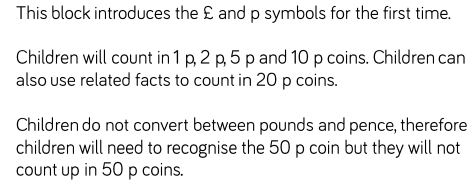 I know the different coins and I can compare amounts.1)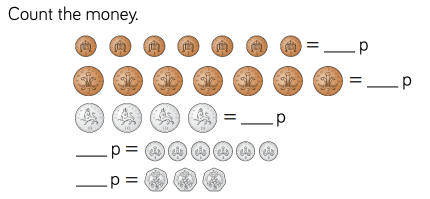 2)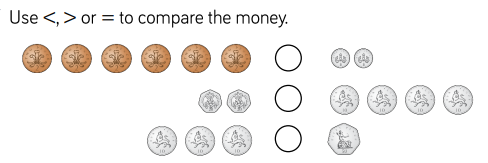 3)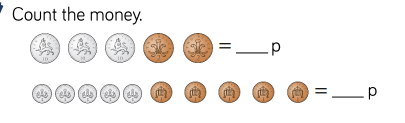 Possible questions to ask whilst completing the tasks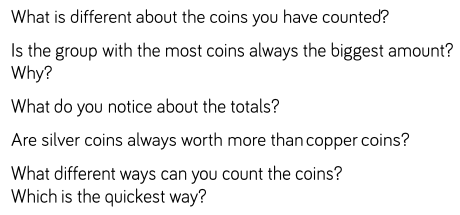 Reasoning and problem solving with money1)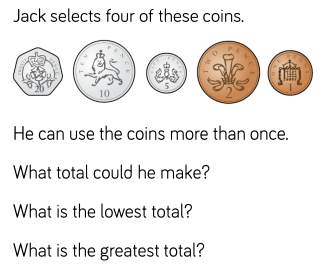 2)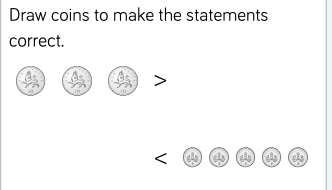 Next block of learning objectives/notes to help you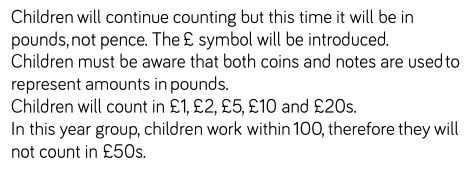 Possible questions to ask whilst completing the tasks below: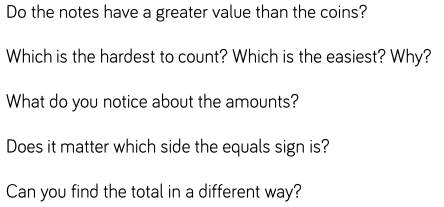 1)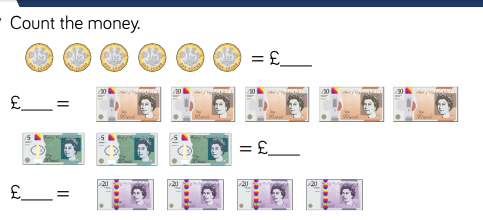 2)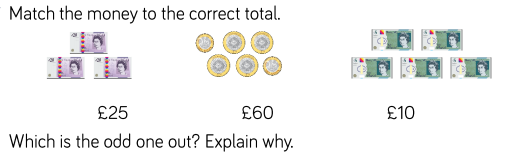 3)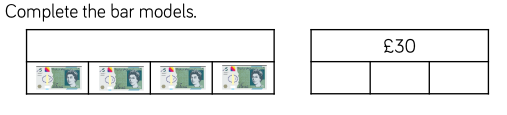 Reasoning and problem solving1)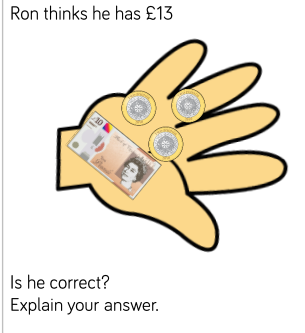 2)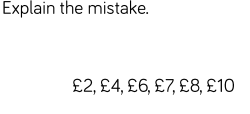 